UNC OVE R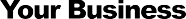 Job Description:Junior Administrator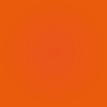 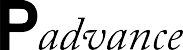 Job Description: Junior AdministratorJob Title:	Junior AdministratorPurpose Of Job:	To be the first point of contact for the company and to provide administrative support across the organisation.Reports To:	Practice MangerKey Responsibilities & Accountabilities:Answering the phoneMeeting and greeting clients and other business visitorsInvoicingSending letters of authority and chasers as per Advice ProcessTyping if requiredKeeping back-office systems up-to-date with relevant informationOpening, scanning, logging and allocating incoming postScanning and fillingGeneral office maintenanceKeeping meeting rooms clean, tidy and stockedArranging additional facilities needed for client meetings (e.g. sandwiches, making lunch bookings)Managing post if admin staff are sick or on holiday to ensure that essential work is dealt withOrdering and maintaining adequate stationery levelsOrdering and maintaining general supplies for kitchen and officeAssistance with general administrative tasksMaintenance of the Client Birthday Card List and organisation of timely posting of cardsOther duties as directed by managementJob Description: Financial PlannerPersonal Specification:Job Title:	Financial PlannerCriteria:	E or DKnowledgeMicrosoft Word, Excel and electronic diary management	ESkillsExcellent interpersonal skills	EExcellent communicator	EShows initiative and takes personal responsibility for completing tasks	E Highly organised and disciplined	EAdopts a positive attitude, willing to assist others	E D= Desirable E= Essential